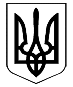 УКРАЇНАКОЛОМИЙСЬКА РАЙОННА ДЕРЖАВНА АДМІНІСТРАЦІЯІВАНО-ФРАНКІВСЬКОЇ ОБЛАСТІР О З П О Р Я Д Ж Е Н Н Явід 23.03.2015                                         м. Коломия                                       №124Про передачу автомобіляВАЗ 2109  управлінню праці та соціального захисту населеннярайдержадміністрації Відповідно до постанови Кабінету Міністрів України від 01.03.2014р.           №79 «Про внесення змін у додатки 1 і 2 до постанови Кабінету Міністрів України від 26.12.2011р. №1399», доручення Прем’єр-міністра України                  від 15.04.2014р. №13909/1/1-14 та розпорядження районної державної адміністрації від 30.04.2014р. №146 «Про встановлення ліміту легкових автомобілів, що обслуговують апарат та структурні підрозділи районної державної адміністрації», враховуючи листи управління агропромислового розвитку райдержадміністрації від 12.03.2015р.  № 83/01-23/04, управління праці та соціального захисту населення райдержадміністрації від 12.03.2015р.  №1273/05-08/02:1. Управлінню агропромислового розвитку райдержадміністрації                    (П. Гайдейчук) здійснити передачу легкового автомобіля  ВАЗ 21093, дер-жавний номер АТ 9936 АН, рік випуску 2004,  первісна вартість 31060 (трид-цять одна тисяча шістдесят) гривень, залишкова вартість 0 (нуль) гривень,  управлінню праці та соціального захисту населення райдержадміністрації.2. Управлінню праці та соціального захисту населення райдержадміністрації (Л. Стефанюк) прийняти вищевказаний автомобіль згідно вимог чинного законодавства. 3. Координацію роботи та узагальнення інформації щодо виконання розпорядження покласти на головного відповідального виконавця – управління агропромислового розвитку райдержадміністрації.4.  Контроль  за  виконанням  розпорядження покласти на  заступника голови райдержадміністрації Любов Михайлишин.     Голова районної державної адміністрації                                                                         Любомир Глушков